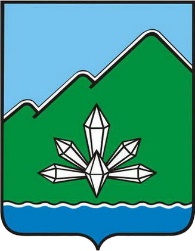 Шаг 1Ознакомление с перечнем документов, необходимых для предоставления муниципальной услуги, которые заявитель должен представить самостоятельно:в отделе архитектуры и строительства администрации Дальнегорского городского округа: г. Дальнегорск, просп. 50 лет Октября, 129, каб. 7, тел. 8 (42373) 3-32-71на официальном сайте администрации Дальнегорского городского округа www.dalnegorsk-mo.ru в разделе «Муниципальные услуги».в КГАУ «МФЦ Приморского края» («Мои Документы»): Приморский край, г. Дальнегорск, просп. 50 лет Октября, 67 справочный телефон: 8 (42373) 3-12-29, +7 423 201-01-56Шаг 2Сбор пакета документов:заявление о выдаче разрешения на ввод объекта в эксплуатацию;копия документа, удостоверяющего личность заявителя, если заявителем является физическое лицо, индивидуальный предприниматель;документ, подтверждающий полномочия представителя заявителя (в случае, если заявление о предоставлении муниципальной услуги направлено представителем заявителя);Для юридических лиц - копия доверенности о представлении интересов юридического лица или (либо) приказ о назначении на должность, если представитель юридического лица действует на основании учредительных документов;документ, подтверждающий заключение договора обязательного страхования гражданской ответственности владельца опасного объекта за причинение вреда в результате аварии на опасном объекте в соответствии с законодательством Российской Федерации, об обязательном страховании гражданской ответственности владельца опасного объекта за причинение вреда в результате аварии на опасном объекте;акт приемки выполненных работ по сохранению объекта культурного наследия, утвержденный соответствующим органом охраны объектов культурного наследия, определенным Федеральным законом от 25 июня 2002 года № 73-ФЗ «Об объектах культурного наследия (памятниках истории и культуры) народов Российской Федерации», при проведении реставрации, консервации, ремонта этого объекта и его приспособления для современного использования;технический план объекта капитального строительства, подготовленный в соответствии с Федеральным законом от 13 июля 2015 года № 218-ФЗ «О государственной регистрации недвижимости».Перечень документов, которые заявитель вправе представить по собственной инициативе:правоподтверждающие документы на земельный участок, в том числе соглашение об установлении сервитута, решение об установлении публичного сервитута;градостроительный план земельного участка, представленный для получения разрешения на строительство, или в случае строительства, реконструкции линейного объекта проект планировки территории и проект межевания территории (за исключением случаев, при которых для строительства, реконструкции линейного объекта не требуется подготовка документации по планировке территории), проект планировки территории в случае выдачи разрешения на ввод в эксплуатацию линейного объекта, для размещения которого не требуется образование земельного участка;разрешение на строительство;акт приемки объекта капитального строительства (в случае осуществления строительства, реконструкции на основании договора строительного подряда);акт, подтверждающий соответствие параметров построенного, реконструированного объекта капитального строительства проектной документации, в том числе требованиям энергетической эффективности и требованиям оснащенности объекта капитального строительства приборами учета используемых энергетических ресурсов, и подписанный лицом, осуществляющим строительство (лицом, осуществляющим строительство, и застройщиком или техническим заказчиком в случае осуществления строительства, реконструкции на основании договора строительного подряда, а также лицом, осуществляющим строительный контроль, в случае осуществления строительного контроля на основании договора);схема, отображающая расположение построенного, реконструированного объекта капитального строительства, расположение сетей инженерно-технического обеспечения в границах земельного участка и планировочную организацию земельного участка и подписанная лицом, осуществляющим строительство (лицом, осуществляющим строительство, и застройщиком или техническим заказчиком в случае осуществления строительства, реконструкции на основании договора строительного подряда), за исключением случаев строительства, реконструкции линейного объекта;заключение органа государственного строительного надзора (в случае, если предусмотрено осуществление государственного строительного надзора в соответствии с частью 1 статьи 54 Градостроительного кодекса Российской Федерации) о соответствии построенного, реконструированного объекта капитального строительства требованиям проектной документации (включая проектную документацию, в которой учтены изменения, внесенные в соответствии с частями 3.8 и 3.9 статьи 49 Градостроительного кодекса Российской Федерации), в том числе требованиям энергетической эффективности и требованиям оснащенности объекта капитального строительства приборами учета используемых энергетических ресурсов, заключение уполномоченного на осуществление федерального государственного экологического надзора федерального органа исполнительной власти (далее - орган федерального государственного экологического надзора), выдаваемое в случаях, предусмотренных частью 7 статьи 54 Градостроительного кодекса Российской ФедерацииШаг 3Подача документов и получения услуги:отдел архитектуры и строительства администрации Дальнегорского городского округа: г. Дальнегорск, просп. 50 лет Октября, 129, каб. 7, тел. 8 (42373) 3-32-71 ;«Мои Документы»: Приморский край, г. Дальнегорск, просп. 50 лет Октября, 67 справочный телефон: 8 (42373) 3-12-29.Шаг 4Рассмотрение документов.отдел архитектуры и строительства администрации Дальнегорского городского округа рассматривает заявление, поданное с приложением соответствующих документов в полном объеме, в срок не более 7 рабочих дней со дня регистрации.Шаг 5Принятие решения.отдел архитектуры и строительства администрации Дальнегорского городского округа по истечении срока рассмотрения заявления принимает решение:выдача заявителю разрешения на ввод объекта в эксплуатацию; отказ в выдаче заявителю разрешения на ввод объекта в эксплуатацию.